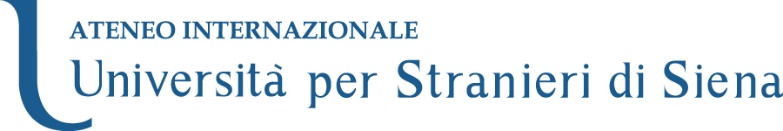 BANDO DI AMMISSIONE AI PERCORSI DI FORMAZIONEINIZIALE E ABILITAZIONE ALL’INSEGNAMENTO NELLE SCUOLE SECONDARIE DI PRIMO E SECONDO GRADOMODULO D“Dichiarazione di servizio prestato”AUTODICHIARAZIONEIl/La sottoscritt         						 nato/a		_ (	)	il / / 	 ai sensi degli artt. 46 e 47 del D.P.R. 28 dicembre 2000, n. 445, e consapevole che le dichiarazioni mendaci, in applicazione degli articoli 75 e 76 dello stesso, sono punite con specifiche sanzioni penali e con la perdita dei benefici eventualmente conseguitiDICHIARAPer i PF60Di aver prestato servizio di insegnamento sulla specifica classe di concorso e posti di sostegno del medesimo grado, valutato ai sensi dell'articolo 11, comma 14, della legge n. 124 del 1999 prestato nelle scuole del sistema nazionale di istruzione, nonché nell'ambito dei percorsi di cui all'articolo 1, comma 3, del decreto legislativo 15 aprile 2005, n. 76, relativi al sistema di istruzione e formazione professionale. È altresì valutato il servizio prestato nelle forme di cui al comma 3 dell'articolo 1 del decreto-legge 25 settembre 2009, n. 134, convertito, con modificazioni, dalla legge 24 novembre 2009, n. 167, nonché di cui al comma 4-bis dell'articolo 5 del decreto-legge 12 settembre 2013, n. 104, convertito, con modificazioni, dalla legge 8 novembre 2013, n. 128.Per i PF30_all.2Di aver prestato servizio di insegnamento sulla specifica classe di concorso e posti di sostegno del medesimo grado, valutato ai sensi dell'articolo 11, comma 14, della legge n. 124 del 1999 prestato nelle scuole del sistema nazionale di istruzione, nonché nell'ambito dei percorsi di cui all'articolo 1, comma 3, del decreto legislativo 15 aprile 2005, n. 76, relativi al sistema di istruzione e formazione professionale. È altresì valutato il servizio prestato nelle forme di cui al comma 3 dell'articolo 1 del decreto-legge 25 settembre 2009, n. 134, convertito, con modificazioni, dalla legge 24 novembre 2009, n. 167, nonché di cui al comma 4-bis dell'articolo 5 del decreto-legge 12 settembre 2013, n. 104, convertito, con modificazioni, dalla legge 8 novembre 2013, n. 128.Data						Firma